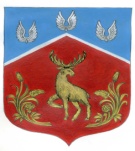 СОВЕТ ДЕПУТАТОВмуниципального образования Громовское сельское поселение муниципального образования Приозерский муниципальный район Ленинградской области(четвертый созыв)Р Е Ш Е Н И Еот 25 мая 2023 года                                    № 192В соответствии с Федеральным законом от 6 октября 2003 года № 131-ФЗ «Об общих принципах организации местного самоуправления в Российской Федерации», Уставом Громовского сельского поселения Приозерского муниципального района Ленинградской области, Совет депутатов муниципального образования Громовское сельское поселение муниципального образования Приозерский муниципальный район Ленинградской области РЕШИЛ:1. Утвердить Положение об администрации Громовского сельского поселения Приозерского муниципального района Ленинградской области (приложение 1).2. Решение Совета депутатов от 09.11.2010 года № 46 «Об утверждении положения об администрации муниципального образования Громовское сельское поселение муниципального образования Приозерский муниципальный район Ленинградской области»» со всеми изменениями и дополнениями считать утратившим силу.Опубликовать данное решение в средствах массовой информации и разместить на официальном сайте МО Громовское сельское поселение МО Приозерский муниципальный район Ленинградской области http://admingromovo.ru/. Решение вступает в законную силу после его официального опубликования.       5. Контроль за исполнением настоящего решения возложить на постоянную комиссию по местному самоуправлению, законности, социальным вопросам и экологии.Глава муниципального образования                                                        Л.Ф. ИвановаИсп.: Сайфулина Н.Р., 8(81379)99447С полным текстом документа можно ознакомиться на официальном сайте Громовского сельского поселения http://admingromovo.ru/. Об утверждении Положения об администрации Громовского сельского поселения Приозерского муниципального района Ленинградской области